УКАЗПРЕЗИДЕНТА РОССИЙСКОЙ ФЕДЕРАЦИИО МЕРАХ ПО РЕАЛИЗАЦИИ ОТДЕЛЬНЫХ ПОЛОЖЕНИЙФЕДЕРАЛЬНОГО ЗАКОНА "О ПРОТИВОДЕЙСТВИИ КОРРУПЦИИ"В соответствии с Федеральным законом от 25 декабря 2008 г. N 273-ФЗ "О противодействии коррупции" постановляю:1. Установить, что гражданин Российской Федерации, замещавший должность федеральной государственной службы, включенную в раздел I или раздел II перечня должностей федеральной государственной службы, при назначении на которые граждане и при замещении которых федеральные государственные служащие обязаны представлять сведения о своих доходах, об имуществе и обязательствах имущественного характера, а также сведения о доходах, об имуществе и обязательствах имущественного характера своих супруги (супруга) и несовершеннолетних детей, утвержденного Указом Президента Российской Федерации от 18 мая 2009 г. N 557, или должность федеральной государственной службы, включенную в перечень должностей федеральной государственной службы в федеральном государственном органе, при назначении на которые граждане и при замещении которых федеральные государственные служащие обязаны представлять сведения о своих доходах, об имуществе и обязательствах имущественного характера, а также сведения о доходах, об имуществе и обязательствах имущественного характера своих супруги (супруга) и несовершеннолетних детей, утвержденный руководителем федерального государственного органа в соответствии с разделом III перечня, утвержденного Указом Президента Российской Федерации от 18 мая 2009 г. N 557, в течение двух лет со дня увольнения с федеральной государственной службы:а) имеет право замещать должности и выполнять работу на условиях гражданско-правового договора в коммерческих и некоммерческих организациях, если отдельные функции по государственному управлению этими организациями входили в должностные (служебные) обязанности федерального государственного служащего, с согласия соответствующей комиссии по соблюдению требований к служебному поведению федеральных государственных служащих и урегулированию конфликта интересов, которое дается в порядке, установленном Положением о комиссиях по соблюдению требований к служебному поведению федеральных государственных служащих и урегулированию конфликта интересов, утвержденным Указом Президента Российской Федерации от 1 июля 2010 г. N 821;б) обязан при заключении трудовых договоров и (или) гражданско-правовых договоров в случае, предусмотренном подпунктом "а" настоящего пункта, сообщать работодателю сведения о последнем месте федеральной государственной службы с соблюдением законодательства Российской Федерации о государственной тайне.2. Внести изменение в Указ Президента Российской Федерации от 21 сентября 2009 г. N 1065 "О проверке достоверности и полноты сведений, представляемых гражданами, претендующими на замещение должностей федеральной государственной службы, и федеральными государственными служащими, и соблюдения федеральными государственными служащими требований к служебному поведению" (Собрание законодательства Российской Федерации, 2009, N 39, ст. 4588; 2010, N 3, ст. 274; N 27, ст. 3446), заменив в подпункте "з" пункта 3 слова "в случае заключения ими трудового договора после ухода с федеральной государственной службы" словами "при заключении ими после ухода с федеральной государственной службы трудового договора и (или) гражданско-правового договора в случаях, предусмотренных федеральными законами".3. Руководителям федеральных государственных органов в 2-месячный срок принять меры по обеспечению исполнения настоящего Указа.4. Рекомендовать органам государственной власти субъектов Российской Федерации и органам местного самоуправления в 2-месячный срок разработать, руководствуясь настоящим Указом, и утвердить перечни должностей государственной гражданской службы субъектов Российской Федерации и перечни должностей муниципальной службы, предусмотренные статьей 12 Федерального закона от 25 декабря 2008 г. N 273-ФЗ "О противодействии коррупции".ПрезидентРоссийской ФедерацииД.МЕДВЕДЕВМосква, Кремль21 июля 2010 годаN 92521 июля 2010 годаN 925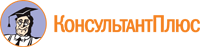 